INDICAÇÃO Nº 673/2018Assunto: Solicita ao sr. Prefeito Municipal estudos sobre a possibilidade de implantação de escrita “ OLHE” nas travessias elevadas e faixas de pedestres da cidade de Itatiba, conforme especifica.Senhor Presidente:INDICO, ao Sr. Prefeito Municipal, nos termos do Regimento Interno desta Casa de Leis, que se digne determinar à Secretaria competente que proceda estudos sobre a possibilidade de implantação de escrita “ OLHE” nas travessias elevadas e faixas de pedestres da cidade de Itatiba (conforme imagem anexa), adaptando as flechas de sinalização de acordo com a direção da via em questão, e proporcionando assim a qualidade e segurança dos estudantes e cidadãos.Cidade vizinha como Campinas adotou mais essa medida educativa no trânsito, visto que estamos no Mês Maio Amarelo de Conscientização de Trânsito e assim diminuir possíveis acidentes nas travessias dos pedestres itatibenses. .SALA DAS SESSÕES, 07 de maio de 2018.HIROSHI BANDO    Vereador – Vice-Presidente – PPObs: Acompanha 1 (uma) foto.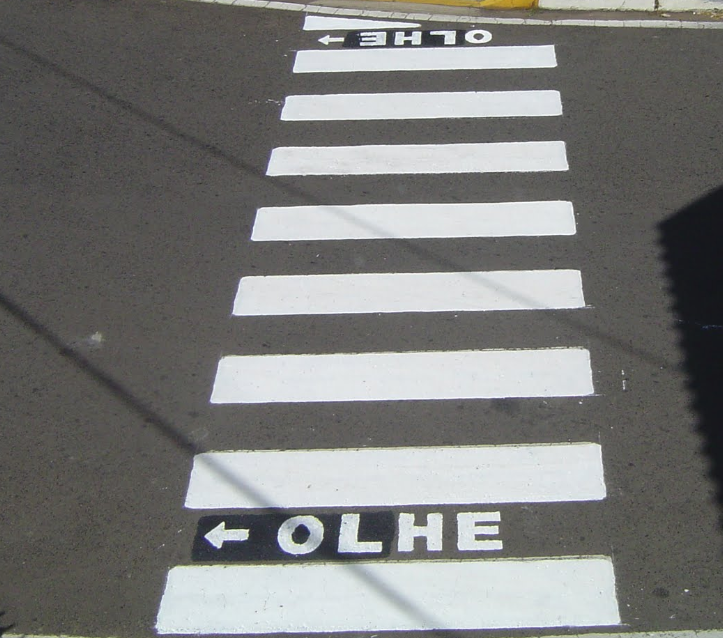 